年　月　日　　　　　　　　　　　　　　　　　　　　　デンソー飛翔会事務局              　　　　　　　　　　　　　　　　　　　　　　　　　　　（㈱デンソー調達DX改革部）        　　　　　　　　　　　　　　　　　　TEL：0566-55-9219　　　　　　　 　　　　　　　　　　　　　　　　　　　　FAX：0566-25-4673               　　　　　　　　　　　　　　　　　　　　　　　　　　　　 Email：denso-hishokai@jp.denso.com訃　　　　　　報下記の通り、ご連絡申し上げます会社名氏　名役　職続　柄死　亡年月日死　因享　年日　　時日　　時場　　所場　　所場　　所場　　所通　夜　　　　　月　日　（　）：　　～　　　：　　　　　月　日　（　）：　　～　　　：密　葬　　　　　月　日　（　）葬儀　　　　　　　：　　～　　　：告別式　　　　　　：　　～　　　：　　　　　月　日　（　）葬儀　　　　　　　：　　～　　　：告別式　　　　　　：　　～　　　：同　　上同　　上同　　上同　　上社　葬　　　　　月　　日（　）葬儀　　　　　　　：　　～　　　：告別式　　　　　　：　　～　　　：　　　　　月　　日（　）葬儀　　　　　　　：　　～　　　：告別式　　　　　　：　　～　　　：（ふりがな）喪　主（ふりがな）葬儀委員長葬儀社連絡事項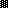 